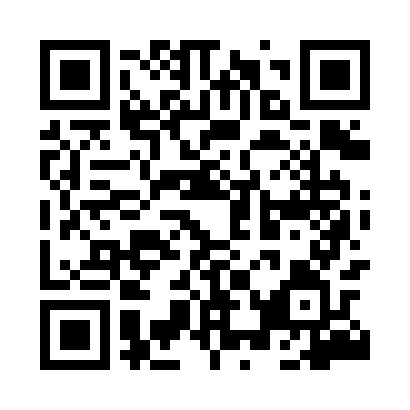 Prayer times for Uciechowice, PolandWed 1 May 2024 - Fri 31 May 2024High Latitude Method: Angle Based RulePrayer Calculation Method: Muslim World LeagueAsar Calculation Method: HanafiPrayer times provided by https://www.salahtimes.comDateDayFajrSunriseDhuhrAsrMaghribIsha1Wed3:045:2412:465:518:0810:182Thu3:015:2212:455:528:0910:213Fri2:585:2112:455:538:1110:234Sat2:555:1912:455:548:1210:265Sun2:525:1712:455:558:1410:296Mon2:495:1612:455:568:1510:327Tue2:455:1412:455:578:1710:358Wed2:425:1212:455:588:1810:379Thu2:395:1112:455:588:2010:4010Fri2:355:0912:455:598:2110:4311Sat2:325:0812:456:008:2310:4612Sun2:305:0612:456:018:2410:4913Mon2:295:0512:456:028:2610:5214Tue2:285:0312:456:038:2710:5315Wed2:285:0212:456:048:2810:5416Thu2:275:0112:456:048:3010:5517Fri2:274:5912:456:058:3110:5518Sat2:264:5812:456:068:3310:5619Sun2:264:5712:456:078:3410:5620Mon2:254:5612:456:088:3510:5721Tue2:254:5412:456:088:3610:5822Wed2:254:5312:456:098:3810:5823Thu2:244:5212:456:108:3910:5924Fri2:244:5112:456:118:4010:5925Sat2:234:5012:456:118:4111:0026Sun2:234:4912:466:128:4311:0027Mon2:234:4812:466:138:4411:0128Tue2:234:4712:466:138:4511:0229Wed2:224:4612:466:148:4611:0230Thu2:224:4612:466:158:4711:0331Fri2:224:4512:466:158:4811:03